                                                                   PRIJEDLOG      VLADA REPUBLIKE HRVATSKESavjet za razvoj civilnoga društva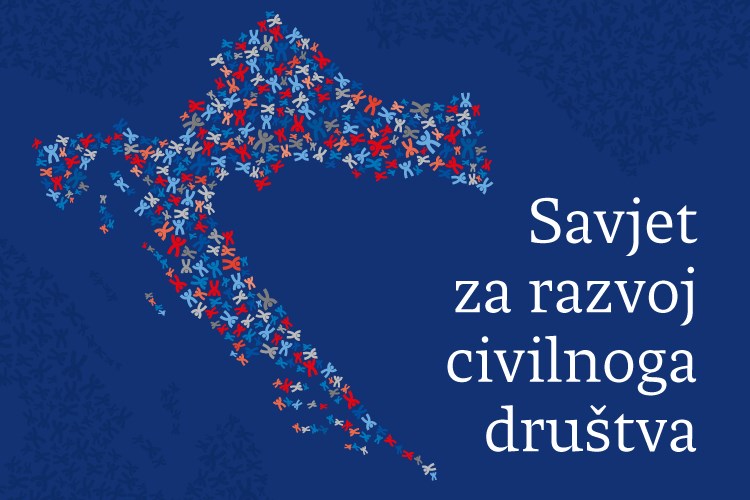 Zagreb, ožujak 2021.1. UVODNE NAPOMENESavjet za razvoj civilnoga društva osnovan je Odlukom Vlade Republike Hrvatske 2002. godine (NN 26/02). Tijekom 2020. godine Savjet je djelovao u šestom, odnosno sedmom sazivu kojeg je imenovala Vlada Republike Hrvatske na 229. sjednici održanoj 7. svibnja 2020.Savjet ima 37 članova i zamjenika članova, i to: 17 predstavnika tijela javne vlasti – nadležnih tijela državne uprave, ureda Vlade i Nacionalne zaklade za razvoj civilnoga društva, 14 predstavnika udruga i drugih organizacija civilnoga društva iz različitih područja djelovanja, 3 predstavnika civilnoga društva iz reda zaklada, sindikata i udruga poslodavaca te tri predstavnika nacionalnih udruga jedinica lokalne i područne (regionalne) samouprave. Savjet ima predsjednika i zamjenika predsjednika. Predsjednika Savjeta svi članovi Savjeta biraju iz reda predstavnika udruga i drugih organizacija civilnoga društva. Zamjenika predsjednika Savjeta svi članovi Savjeta biraju iz reda predstavnika tijela državne uprave i ureda Vlade. Predsjednik, zamjenik predsjednika, članovi Savjeta i njihovi zamjenici imenuju se na tri godine i mogu biti ponovno imenovani. Stručne, administrativne, financijske i tehničke poslove u pripremanju i sazivanju sjednica Savjeta obavlja Ured za udruge Vlade Republike Hrvatske. Ured za udruge prikuplja informacije i priprema materijale potrebne za raspravu na sjednicama Savjeta, te ostalu dokumentaciju nužnu za ispunjavanje zadaća Savjeta, kao i za provođenje zaključaka i preporuka Savjeta.Prema Poslovniku Savjeta za razvoj civilnoga društva, članovima Savjeta koji žive izvan Zagreba, Ured za udruge izvršio je isplatu troškova prijevoza u visini troškova putovanja autobusom, vlakom ili zrakoplovom (u ekonomskoj klasi), kao i pripadajući iznos dnevnice za sva putovanja u vezi rada Savjeta, a po Odluci Savjeta. Za rad Savjeta u 2020. godini utrošeno je 7.805,37 kuna. Odlukom o osnivanju Savjeta za razvoj civilnoga društva definirano je da Savjet jednom godišnje podnosi Vladi Republike Hrvatske Izvješće o svome radu. Izvješće o radu Savjeta za razvoj civilnoga društva u 2020. godini sastoji se od pregleda svrhe, zadaće i uloge Savjeta, pregleda ključnih aktivnosti u 2020. godini te planiranih aktivnosti u 2021. godini.2. SVRHA, ZADAĆE, ULOGA I SASTAV SAVJETA2.1. Svrha i zadaće SavjetaSavjet za razvoj civilnoga društva je savjetodavno tijelo Vlade Republike Hrvatske, koje radi na razvoju suradnje Vlade Republike Hrvatske s udrugama i drugim organizacijama civilnoga društva na provođenju akata strateškog planiranja za stvaranje poticajnog okruženja za razvoj civilnoga društva, akata strateškog planiranja Vlade i ostalih akata strateškog planiranja, na razvoju filantropije, socijalnog kapitala i međusektorske suradnje u Republici Hrvatskoj.
Zadaće Savjeta su:sudjelovanje u kontinuiranom praćenju i analizi javne politike koja se odnosi i/ili utječe na razvoj civilnoga društva u Republici Hrvatskoj i međusektorsku suradnju;sudjelovanje u davanju mišljenja Vladi Republike Hrvatske o nacrtima propisa kojima se utječe na razvoj civilnoga društva u Republici Hrvatskoj te u organizaciji primjerenog načina uključivanja i sudjelovanja organizacija civilnoga društva u rasprave o propisima, strategijama i programima koji na razini Republike Hrvatske, ali i na europskoj razini utječu na razvoj i djelovanje civilnoga društva, te na suradnju s javnim i privatnim sektorom;suradnja u planiranju prioriteta nacionalnih programa dodjele financijskih potpora projektima i programima organizacija civilnoga društva iz sredstava državnog proračuna, te analiza godišnjih izvješća ministarstava i ureda Vlade Republike Hrvatske o financiranim projektima i programima organizacija civilnoga društva;sudjelovanje u programiranju i utvrđivanju prioriteta za korištenje fondova Europske unije koji su otvoreni za Republiku Hrvatsku, na temelju učinkovitog sustava savjetovanja s organizacijama civilnoga društva;izvršavanje zadaća kojima se ostvaruje osnovna svrha djelovanja Savjeta, a obuhvaćeni su ciljevima Nacionalne strategije stvaranja poticajnog okruženja za razvoj civilnoga društva;suradnja s hrvatskim predstavnicima civilnoga društva u Europskom gospodarskom i socijalnom odboru u formuliranju stajališta civilnoga društva na razini Europske unije;kandidiranje i izbor predstavnika organizacija civilnoga društva u povjerenstva, savjetodavna ili radna tijela na zahtjev tijela državne uprave, ureda Vlade i drugih tijela javne vlasti.U provedbi svojih zadaća Savjet može osnivati stalne i povremene radne skupine. 2.2. Uloga SavjetaUloga Savjeta je pratiti i aktivno sudjelovati pri donošenju zakona, drugih propisa i akata, a svakako pri donošenju normativnih akata od izravnog interesa za rad organizacija civilnoga društva. Djelovanje Savjeta temeljilo se na Odluci o osnivanju Savjeta za razvoj civilnog društva (NN 26/02, 111/03, 34/04, 11/07 i 140/09) te Odlukama o izmjenama Odluke o osnivanju Savjeta za razvoj civilnog društva (NN 42/12, 61/14 i 62/17), a Savjet svoj rad uređuje Poslovnikom. Uloga Savjeta posebno je važna u izradi i praćenju provedbe akata strateškog planiranja za stvaranje poticajnog okruženja za razvoj civilnoga društva, kao i u provedbi pojedinih mjera i aktivnosti kojih je Savjet (su)nositelj. Savjet tako ima bitnu ulogu u izradi novog Nacionalnog plana stvaranja poticajnog okruženja za razvoj civilnoga društva od 2021. do 2027. i Nacrta Programa provedbe Nacionalnog plana za prvo trogodišnje razdoblje. Tijekom 2020. Savjet je redovito raspravljao o ovoj temi na sjednicama. U 2020. važna je uloga Savjeta u kontinuiranom praćenju provedbe Operativnog programa „Učinkoviti ljudski potencijali 2014. – 2020.“ u sklopu Europskog socijalnog fonda (ESF). Savjet je pratio provedbu Operativnog programa, te su na sjednice pozivani predstavnici Ministarstva rada i mirovinskoga sustava, Upravljačkog tijela za Europski socijalni fond, kako bi članovima Savjeta prezentirali novosti vezane uz ESF, kao i planirane aktivnosti vezane uz objavu natječaja te pojasnili kašnjenja određenih poziva. Dodatno je istaknuta uloga Savjeta u procesu programiranja višegodišnjeg proračunskog okvira (VFO) za razdoblje 2021. – 2027. te programiranja Europskog socijalnog fonda (ESF+) za naredno razdoblje. S obzirom na izmjene djelokruga pojedinih tijela javne vlasti koja su zastupljena u Savjetu za razvoj civilnoga društva, 2020. godine pristupilo se izmjeni Odluke o osnivanju Savjeta za razvoj civilnoga društva čije se donošenje očekuje početkom 2021. godine.Posredovanje u izboru predstavnika organizacija civilnoga društva u savjetodavna/radna tijela na zahtjev različitih državnih tijela i u 2020. godini je bila jedna od aktivnosti Savjeta, a s ciljem osiguranja transparentne i demokratske procedure odabira. No, konstituiranjem nove Vlade u srpnju 2020. nije bilo moguće provoditi imenovanja u drugoj polovici 2020., sve dok se ne imenuju novi članovi Savjeta iz tijela javne vlasti, čiji postupak imenovanja je do kraja 2020. bio u tijeku. U 2020. posredstvom Savjeta proveden je izbor sedam predstavnika organizacija civilnoga društva u pet savjetodavnih/radnih tijela na zahtjev državnih tijela. Popis predstavnika organizacija civilnoga društva koje je Savjet predložio za imenovanje u savjetodavna tijela Vlade Republike Hrvatske, tijela državne uprave, ureda Vlade i drugih javnih institucija priložen je ovom Izvješću.Osim navedenih imenovanja, u 2021. godini očekuje se provođenje glasanja za dodatne radne skupine za koje su objavljeni javni pozivi za kandidiranje predstavnika organizacija civilnoga društva u 2020. godini, a nakon imenovanja predstavnika tijela javne vlasti u Savjet.Europski gospodarski i socijalni odbor (EGSO) osigurava institucionalni forum organiziranog civilnoga društva za zastupanje, informiranje, izražavanje i dijalog. Hrvatska ima devet članova u Europskom gospodarskom i socijalnom odboru, tri člana iz svake grupe (poslodavci, sindikati i ostale organizacije civilnoga društva).  Posredstvom Savjeta za razvoj civilnoga društva, proveden je postupak za odabir članova Europskog gospodarskog i socijalnog odbora – predstavnika udruga iz Republike Hrvatske. Vlada Republike Hrvatske je na 243. sjednici održanoj 4. lipnja 2020. imenovala članove EGSO-a iz Republike Hrvatske za novo mandatno razdoblje od 2020. do 2025. godine.Sukladno Javnom pozivu provedenom u svibnju 2020. te proceduri izbora putem Savjeta za razvoj civilnoga društva u lipnju 2020., za predstavnike organizacija civilnoga društva imenovani su Danko Relić, Svjetlana Marijon i Lidija Pavić – Rogošić. Pored toga što je predsjednik Savjeta imenovan za predstavnika u EGSO-u i ostale dvije predstavnice organizacija civilnoga društva redovito se pozivaju na sjednice Savjeta za razvoj civilnoga društva.2.3. Sastav Savjeta za razvoj civilnoga društva tijekom 2020. godineVlada Republike Hrvatske na 229. sjednici održanoj 7. svibnja 2020. imenovala je članove Savjeta za razvoj civilnoga društva u sedmom sazivu. Tome je prethodio postupak izbora članova Savjeta za razvoj civilnoga društva iz reda udruga u 7. sazivu Savjeta za razvoj civilnoga društva, koji je započeo objavom Javnog poziva za isticanje kandidata za predstavnike udruga i drugih organizacija civilnoga društva i njihove zamjenike u sedmom sazivu Savjeta za razvoj civilnoga društva. Javni poziv bio je otvoren od 26. studenoga 2019. do 15. siječnja 2020. Temeljem Javnog poziva na glasovanje za kandidate za članove i  zamjenike članova Savjeta za razvoj civilnoga društva iz reda udruga za razdoblje 2020. – 2023., objavljenog 10. veljače 2020. na mrežnim stranicama Ureda za udruge, glasati se moglo zaključno do 25. veljače 2020. Prema broju dobivenih glasova u 14 područja djelovanja organizacija civilnoga društva, Vladi Republike Hrvatske za imenovanje za članove i zamjenike članova Savjeta za razvoj civilnoga društva predloženi su kandidati koji su u pojedinom području dobili najveći broj glasova. Nakon što je Hrvatski sabor potvrdio povjerenje novoj Vladi RH koju predvodi predsjednik Vlade Andrej Plenković u srpnju 2020. te sukladno Zakonu o ustrojstvu i djelokrugu tijela državne uprave (NN 85/20), Ured za udruge krenuo je s postupkom usklađivanja naziva tijela državne uprave zastupljenih u Savjetu za razvoj civilnoga društva. Na temelju točke IX. Odluke o osnivanju Savjeta za razvoj civilnoga društva (Narodne novine, br. 14/21) bilo je potrebno imenovati nove članove i zamjenike članova Savjeta iz tijela javne vlasti, a postupak imenovanja je u tijeku.Tablica 1.: Sastav Savjeta za razvoj civilnoga društva u VI. sazivu (do 7. svibnja 2020.)Tablica 2.: Sastav Savjeta za razvoj civilnoga društva u VII. sazivu (od 7. svibnja 2020.)3.	PREGLED AKTIVNOSTI SAVJETA U 2020. GODINI 3.1.	Ključna postignuća Savjeta u 2020. godiniVažno je istaknuti da je Savjet tijekom 2020., kao i sva ostala tijela, bio suočen s specifičnim djelovanjem uslijed proglašene pandemije bolesti COVID-19 uzrokovane virusom SARS-CoV-2. U drugoj polovici 2020. godine je stoga održavanje sjednica Savjeta u potpunosti bilo u virtualnom prostoru. Usprkos tome, Savjet je kontinuirano djelovao na provedbi svojih zadaća putem sjednica i kroz djelovanje i komunikaciju između sjednica.Ključne teme koje su se raspravljale na sjednicama Savjeta u 2020. bile su: utjecaj pandemije COVID-19 na rad organizacija civilnog društva;izrada i usvajanje Nacionalnog plana stvaranja poticajnog okruženja za razvoj civilnoga društva od 2020. do 2026. i Nacrta Programa provedbe Nacionalnog plana za prvo trogodišnje razdoblje;aktivno praćenje provedbe Europskog socijalnog fonda u pogledu raspodjele sredstava dostupnih organizacijama civilnoga društva;financiranje i programiranje programa civilnoga društva u narednoj financijskoj perspektivi Europske unije; izbor predstavnika organizacija civilnog društva u Europski gospodarski i socijalni odbor.3.2.	Sjednice SavjetaU 2020. održano je pet sjednica Savjeta za razvoj civilnoga društva, od toga su dvije sjednice održane u online formatu.3.2.1.  Sedamnaesta sjednica šestog saziva SavjetaSedamnaesta sjednica Savjeta održana je 6. veljače 2020. u dvorani Ureda za udruge Vlade Republike Hrvatske. Na sjednici je raspravljano o problematici potpora male vrijednosti, odnosno razlikama u tumačenjima i primjeni pravila o potporama male vrijednosti (de minimis pravila) u sklopu poziva na dodjelu bespovratnih sredstava iz Europskog socijalnog fonda (ESF) namijenjenih organizacijama civilnoga društva. Budući da se o ovoj temi raspravljalo i na sjednicama Savjeta održanim u 2019. godini, Savjet je zaključio da podržava organizaciju okruglog stola na ovu temu i daje prijedlog novom sazivu Savjeta da održi tematsku sjednicu na temu potpora male vrijednosti i organizacija civilnoga društva.Članove Savjeta informiralo se o tijeku rada na Nacrtu Nacionalnog plana stvaranja poticajnog okruženja za razvoj civilnoga društva od 2020. do 2026. i Nacrtu Programa provedbe Nacionalnog plana za prvo trogodišnje razdoblje, nakon održane tematske sjednice Savjeta u studenom 2019.Također, članove Savjeta detaljno se informiralo o završetku javnog poziva za isticanje kandidata za novi saziv Savjeta te daljnji koraci u procesu izbora novog, sedmog saziva Savjeta. Zaključeno je i da će Savjet informirati Vladu Republike Hrvatske o potrebi jačanja kapaciteta tijela državne uprave za pripremu i provedbu natječaja usmjerenih organizacijama civilnoga društva.Članove Savjeta informiralo se i o aktualnom izboru članova Europskog gospodarskog i socijalnog odbora iz Grupe III (organizacije civilnoga društva). Naime, u rujnu 2020. ističe mandat sadašnjim članovima EGSO-a i do 1. lipnja 2020. je Vlada Republike Hrvatske treba predložiti nove članove. Istaknuto je da će se proces provesti u suradnji s Uredom za udruge. Ured za udruge, u suradnji s Europskim gospodarskim i socijalnim odborom te Savjetom za razvoj civilnoga društva, planirao je organizirati konferenciju „Civilno društvo kao stup europskih vrijednosti“. Održavanje Konferencije planirano je za 24. i 25. ožujka 2020. u Rijeci, uz planiran dolazak 200 sudionika, predstavnika EGSO-a iz država članica EU, članova Savjeta za razvoj civilnoga društva, predstavnika kontakt točaka Europe za građane, ali i ostalih organizacija civilnoga društva i tijela državne uprave zainteresiranih za temu.3.2.2. Osamnaesta sjednica šestog saziva SavjetaOsamnaesta sjednica održana je 13. ožujka 2020. u dvorani Centrum hotela Dubrovnik u Zagrebu zbog osiguravanja odgovarajućih mjera zaštite od širenja virusa.Na sjednici su raspravljene novosti vezane uz izradu i donošenje Nacionalnog plana stvaranja poticajnog okruženja za razvoj civilnoga društva te se osvrnulo na upravljanje Operativnim programom „Učinkoviti ljudski potencijali“ i provedbom projekata Europskog socijalnog fonda namijenjenih civilnom društvu.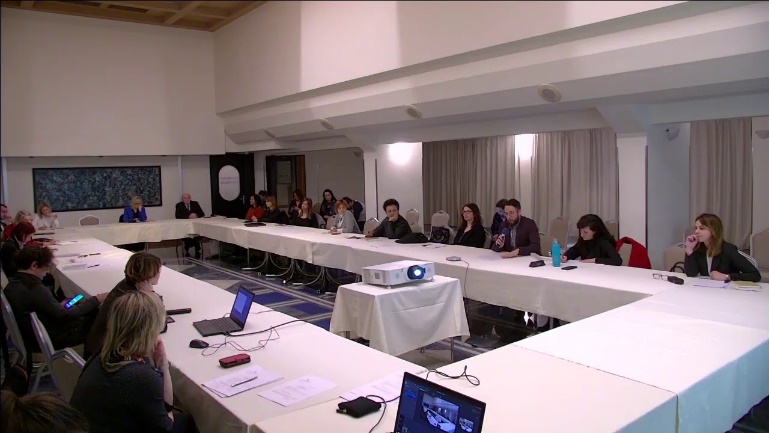 Na početku 2020. godine cijeli svijet, pa tako i Hrvatska, suočila se s epidemijom koronavirusa. Na sjednici Savjeta zaključeno je da Ured za udruge kao koordinacijsko tijelo za civilno društvo koordinira upute tijelima državne uprave prema organizacijama civilnog društva u pogledu njihova djelovanja tijekom epidemije.Članovi Savjeta dobili su informaciju da se planirana konferencija „Civilno društvo kao stup europskih vrijednosti“ odgađa zbog preporuka Stožera civilne zaštite Republike Hrvatske vezano za suzbijanje širenja korona virusa te visoku rizičnost same konferencije zbog brojnih sudionika iz cijele Europe.Budući da je osamnaesta sjednica Savjeta bila zadnja sjednica šestog saziva Savjeta, koordinatori radnih skupina, Ured za udruge i naposljetku, predsjednica Savjeta, Emina Bužinkić, osvrnula se na trogodišnji rad Savjeta za razvoj civilnoga društva, s naglaskom na preporuke za novi saziv Savjeta  kao što je osiguravanje konzultativne i suradničke platforme, donošenje nacionalnog strateškog dokumenta za stvaranje poticajnog okruženja za razvoj civilnoga društva kao i procese vezane za osiguranje financijske stabilnosti organizacija civilnoga društva te osiguravanje javnosti rada Savjeta , uspostavljanje dogovora i stabilne suradnje između civilnoga društva i tijela državne uprave.3.2.3. Prva (konstituirajuća) sjednica sedmog saziva SavjetaSedmi saziv Savjeta za razvoj civilnoga društva održao je 1. (konstituirajuću) sjednicu 20. svibnja 2020. u Nacionalnoj i sveučilišnoj knjižnici.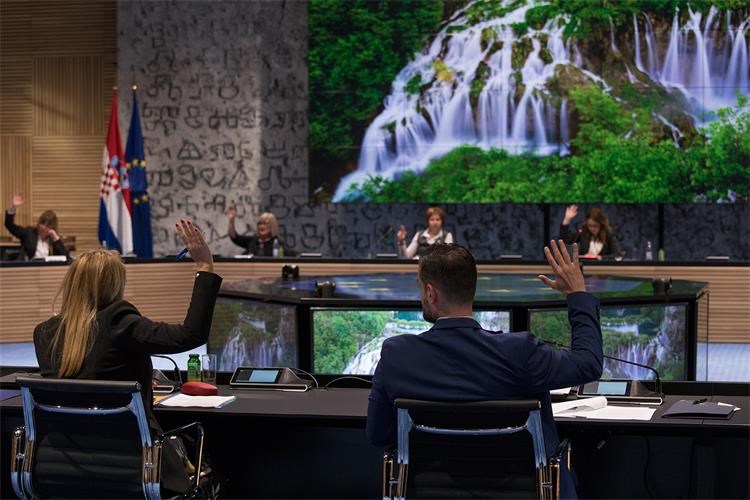 Nakon rasprave o Poslovniku, usvojen je novi Poslovnik Savjeta za razvoj civilnoga društva te su izabrani predsjednik i zamjenica predsjednika Savjeta.Za predsjednika Savjeta kandidirali su se gospodin Danko Relić, predstavnik udruga iz područja zaštite zdravlja i unaprjeđenja kvalitete življenja te gospodin Nikola Tadić, iz područja skrbi o osobama s invaliditetom. Nakon predstavljanja kandidata, za predsjednika Savjeta izabran je gospodin Danko Relić. Za zamjenicu predsjednika Savjeta kao jedina predložena kandidatkinja izabrana je gospođa Nikolina Klaić, predstavnica Ministarstva regionalnog razvoja i fondova Europske unije.Također, najavljeno je kako će se izbor triju predstavnika organizacija civilnoga društva u Europski gospodarski i socijalni odbor (EGSO) provesti naknadno, poštujući rok do kojeg Vlada Republike Hrvatske treba imenovati hrvatske predstavnike u EGSO.3.2.4. Druga sjednica sedmog saziva SavjetaDruga sjednica sedmog saziva Savjeta zbog nepovoljne epidemiološke situacije održana je online 23. listopada 2020. Sjednica je snimana i omogućen je prijenos uživo putem YouTube kanala Ureda za udruge.Sjednicu se započelo aktualnom raspravom o utjecaju pandemije koronavirusa COVID-19 na rad organizacija civilnog društva. S obzirom na velik broj upita udruga i drugih organizacija civilnoga društva vezano za ublažavanje potencijalnih poremećaja i problema u djelovanju organizacija civilnoga društva u kontekstu aktualne pandemije koronavirusa COVID-19 te posljedica potresa u Zagrebu, Ured za udruge proveo je procjenu potreba organizacija civilnoga društva za mjerama koje je potrebno poduzeti za očuvanje radnih mjesta, odnosno održivosti djelovanja sukladno specifičnostima djelovanja organizacija civilnoga društva. Rezultati upitnika bili su, između ostalog, i podloga Uredu za udruge za programiranje posebnog ESF natječaja "Jačanje kapaciteta OCD-a za odgovaranje na potrebe lokalne zajednice”.Sukladno raspravi i prijedlozima članova Savjeta, zaključeno je da se organizira sastanak s Hrvatskim zavodom za javno zdravstvo gdje bi se tražilo donošenje jasnih i egzaktnih preporuka za rad organizacija civilnoga društva u uvjetima pandemije po područjima djelovanja.Na sjednici je predstavljen budući višegodišnji financijski okvir za razdoblje 2021. – 2027. te izvanredne mjere oporavka namijenjene borbi s učincima COVID 19 krize (Nacionalni plan oporavka i otpornosti) u okviru instrumenta EU, s naglaskom na mogućnosti financiranja aktivnosti civilnoga društva iz ovih fondova. Zaključeno da se o ovoj temi nastave razgovori te da se organizira sastanak predstavnika institucionalnog okvira za podršku razvoja civilnoga društva (Ured za udruge, Savjet za razvoj civilnoga društva i Nacionalna zaklada za razvoj civilnoga društva) s predstavnicima resornih institucija vezano za ovu temu te da se izvijesti članove Savjeta o stanju ovog procesa.Što se tiče tijeka procesa programiranja za razdoblje 2021. – 2027., Hrvatska je započela s aktivnostima vezanim za izradu programskih dokumenata odnosno procesa programiranja te se pristupilo pripremi institucionalnog okvira za njihovu pripremu. Osnovat će se i radne skupine koje će biti sastavljene u skladu s načelom partnerstva te će uključivati predstavnike javnih tijela, gospodarske i socijalne partnere, civilno društvo, i naposljetku javnosti kroz javne rasprave. Članovi Savjeta informirani su također o statusu programiranja Europskog socijalnog fonda za razdoblje 2021. do 2027. Bitno je naglasiti da će OCD-i sudjelovati u programiranju Operativnog programa za ESF+ kroz rad Radne skupine, ali i da će financiranje civilnoga društva sada biti horizontalna tema i neće biti izdvojeno kao poseban, specifični cilj.Dodatno su predočene informacije o programu Unije „Građanstvo, ravnopravnost, prava i vrijednosti“ te ulozi Ureda za udruge u njegovom programiranju. 3.2.5. Treća (izvanredna) sjednica sedmog saziva SavjetaTreća (izvanredna) sjednica Savjeta održana je 16. prosinca 2020. te se i ovaj put održala online zbog epidemiološke situacije. Sjednica je snimana i omogućen je prijenos uživo putem YouTube kanala Ureda za udruge.Zbog hitnosti i rokova vezanih za usvajanje Uredbe o kriterijima za utvrđivanje korisnika i načinu raspodjele dijela prihoda od igara na sreću za 2021. godinu (u daljnjem tekstu: Uredba), sazvana je izvanredna sjednica Savjeta kako bi Savjet raspravio Prijedlog Uredbe te dao svoje mišljenje na istu. S obzirom da se radilo o izvanrednoj sjednici, nisu bile predviđene druge točke dnevnog reda.Usuglašeno je da je cilj da se osigura adekvatno financiranje svim udrugama i svim područjima. Istaknuo je da će se na svaki komentar koji će biti na javnom savjetovanju adekvatno odgovoriti. Najavljeno je da će se uskoro objaviti tzv. „COVID“ poziv ("Jačanje kapaciteta OCD-a za odgovaranje na potrebe lokalne zajednice”).4. RADNE SKUPINE SAVJETAPrema Poslovniku Savjeta, u cilju pripreme i obrade pojedinih tema za raspravu o nekom pitanju na sjednici ili za praćenje nekog područja, Savjet može osnovati svoje stalne ili povremene radne skupine. Radne skupine osnivaju se Odlukom Savjeta, a u radu radnih skupina Savjeta mogu sudjelovati i osobe koje nisu članovi Savjeta. Savjet osniva stalne radne skupine s godišnjim ciljevima i zadaćama te povremene radne skupine s kratkoročnim zadacima. Saziv radnih skupina temelji se na dobrovoljnim prijavama članova Savjeta. Članovi stalnih radnih skupina među sobom odabiru koordinatora kojeg Savjet potvrđuje na svojoj prvoj sjednici nakon osnutka radne skupine. Savjet odabire i imenuje koordinatora povremene radne skupine prilikom osnutka te radne skupine. Koordinatori radnih skupina Savjeta imaju pravo nastupati u ime Savjeta pred tijelima državne uprave, organizacijama civilnoga društva i drugim organizacijama u pitanjima ili području iz nadležnosti radnog tijela, uz prethodno informiranje predsjednika Savjeta. Na posljednjoj sjednici Savjeta za razvoj civilnoga društva u šestom sazivu, održanoj 13. ožujka 2020., koordinatori radnih skupina Savjeta osvrnuli se sa na rad radnih skupina u šestom sazivu Savjeta. Koordinatorica radne skupine za financije, normativni i institucionalni okvir navela je da je postupak donošenja Uredbe o kriterijima za utvrđivanje korisnika i načinu raspodjele dijela prihoda od igara na sreću bio ključna tema rada radne skupine. Cilj je bio otvoriti proces i učiniti ga participativnim. Zamjenica koordinatorice radne skupine za praćenje provedbe Nacionalne strategije stvaranja poticajnog okruženja za razvoj civilnoga društva navela je da je ključni problem ove radne skupine bila činjenica da nacionalni strateški dokument nije donesen. Radna skupina za vidljivost rada Savjeta istaknula je kako su od šestog saziva Savjeta sjednice snimane te su snimke javno dostupne na YouTube kanalu Ured za udruge.Radna skupina za međunarodnu suradnju istaknula je suradnju u pripremi konferencije „Civilno društvo kao stup europskih vrijednosti“ koja je zbog širenja koronavirusa odgođena do daljnjega.Zbog otežanog djelovanja uslijed pandemije uzrokovane koronavirusom, u 2020. godini nisu organizirani sastanci radnih skupina Savjeta.5. PLANIRANE AKTIVNOSTI SAVJETA U 2021. GODININakon imenovanja sedmog saziva Savjeta u 2020. godini, sukladno dosadašnjoj dobroj praksi u 2021. predviđeno je održavanje strateškog planiranja novog saziva Savjeta, kako bi novi saziv definirao prioritete te dinamiku i modalitete rada.U fokusu rada Savjeta za razvoj civilnoga društva u 2021. svakako će biti Nacionalni plan stvaranja poticajnog okruženja za razvoj civilnoga društva, kao temeljni strateški dokument za razvoj civilnoga društva u Republici Hrvatskoj. Savjet će tijekom 2021. pratiti donošenje i provedbu Plana i Programa provedbe Nacionalnog plana za prvo trogodišnje razdoblje, kako na samim sjednicama, tako i putem radne skupine Savjeta za praćenje provedbe Nacionalnog plana.Daljnje aktivno praćenje provedbe Europskog socijalnog fonda u pogledu raspodjele sredstava dostupnih organizacijama civilnoga društva te postupak planiranja financiranja i programiranja programa civilnoga društva u narednoj financijskoj perspektivi Europske unije bit će jedan od prioriteta rada Savjeta u 2021. godini. IZVJEŠĆE O RADU SAVJETA ZA RAZVOJ CIVILNOGA DRUŠTVAU 2020. GODINIPODRUČJE DJELOVANJA/ TDUČLANZAMJENIK1. Ministarstvo znanosti i obrazovanjaMarko KošičekIvana Pilko Čunić2. Ministarstvo za demografiju, obitelj, mlade i socijalnu politikuNina Krznarić UrodaGordana Radonić3. Ministarstvo zdravstvaSanjica KišVedran Soldo4. Ministarstvo kultureDinko KlarićStipe Buljan5. Ministarstvo hrvatskih braniteljaNevenka BenićGorana Marić6. Ministarstvo financijaHajdica FilipčićKatarina Nesterović7. Ministarstvo zaštite okoliša i energetikeDavor GolenjaIda Partl8. Ministarstvo vanjskih i europskih poslovaRomana Kuzmanić OluićTamara Krupski9. Ministarstvo upraveMladen NakićKristina Bosnić10. Ministarstvo rada i mirovinskoga sustavaDragan JelićVicko Mardešić11. Ministarstvo regionalnoga razvoja i fondova Europske unijeNikolina KlaićMato Pešut12. Ministarstvo turizmaOlivera Šarić           Ozren Pavlović Bolf13. Središnji državni ured za športMartina JeričevićDarko Vučić14. Ured predsjednika Vlade Republike HrvatskeIvana PenićAna Balaband15. Ured za ljudska prava i prava nacionalnih manjinaInes Loknar-MijatovićAleksa Đokić16. Ured za udrugeHelena BeusVesna Lendić Kasalo17. Nacionalna zaklada za razvoj civilnoga društvaCvjetana Plavša-MatićLuka BogdanPODRUČJE DJELOVANJA/ OCDČLANZAMJENIK1. Demokratizacija, vladavina prava te       razvoj obrazovanjaEli Pijaca PlavšićMartina Horvat2. Djelovanje mladihMonika PažurDarko Čop3. Djelovanje udruga proizašlih iz Domovinskog rataDražen Šantić4. KulturaMiljenka BuljevićTomislav Domes5. Skrb o djeciBoris VujnovićMatea Čondić6. Skrb o osobama s invaliditetomMira AnićAndreja Veljača7. Socijalna skrbVesna KrivošićMaja Antonić8. SportJanja RicovSuzana Šop9. Tehnička kulturaKrešimir Čanić Mladen Plazibat10. Zaštita i promicanje ljudskih pravaEmina BužinkićIvan Novosel11. Zaštita okoliša i održivi razvojŽeljka Leljak GracinIris Beneš12. Zaštita zdravlja i unaprjeđenje kvalitete življenjaBiserka StojićSuzana Fehlen13. Zaštita potrošačaSanja KeretićTanja Popović Filipović 14. TurizamMihaela TurniškiIvana Rušin Gligorić1. ZakladeInes VrbanJelena - Gordana Zloić2. SindikatiMarija HanževačkiDarko Šeperić3. Udruge poslodavacaMarija ŠutinaIva Nappholz1. Hrvatska zajednica županijaDanijela HećimovićJasna Abramović2. Udruga gradova u RHNives Kopajtich ŠkrlecMarko Ercegović3. Udruga općina u RHMarko KosValentina MucakPODRUČJE DJELOVANJA/ TDUČLANZAMJENIK1. Ministarstvo znanosti i obrazovanjaMarko KošičekMarijana Gojčeta2. Ministarstvo za demografiju, obitelj, mlade i socijalnu politikuMargareta MađerićNina Krznarić Uroda3. Ministarstvo zdravstvaTomislav DulibićAntonija Margeta4. Ministarstvo kultureKrešimir PartlKrešimir Račić5. Ministarstvo hrvatskih braniteljaNevenka BenićMirela Buterin6. Ministarstvo financijaMartina ŠtefkovićHajdica Filipčić7. Ministarstvo zaštite okoliša i energetikeMario ŠiljegSanja Genzić Jurišević8. Ministarstvo vanjskih i europskih poslovaNikolina BrnjacRomana Kuzmanić Oluić9. Ministarstvo upraveKatica PrpićOlga Plazibat10. Ministarstvo rada i mirovinskoga sustavaDragan JelićVicko Mardešić11. Ministarstvo regionalnoga razvoja i fondova Europske unijeNikolina KlaićIvan Bota12. Ministarstvo turizmaFrano Matušić           Natalija Havidić13. Središnji državni ured za športTomislav DružakPetra Anđelović14. Ured predsjednika Vlade Republike HrvatskeSonja ŽerjavIvana Penić15. Ured za ljudska prava i prava nacionalnih manjinaAlen TahiriInes Loknar-Mijatović16. Ured za udrugeHelena BeusVesna Lendić Kasalo17. Nacionalna zaklada za razvoj civilnoga društvaCvjetana Plavša-MatićLuka BogdanPODRUČJE DJELOVANJA/ OCDČLANZAMJENIK1. Demokratizacija, vladavina prava te       razvoj obrazovanjaBlaženka SečkarMarina Vojković2. Djelovanje mladihSven JanovskiGoran Jelenić3. Djelovanje udruga proizašlih iz Domovinskog rataJosip LucićZvonko Sesar4. KulturaDomagoj ŠavorMiljenka Buljević5. Skrb o djeciBranka Mrzić JagatićBoris Vujnović6. Skrb o osobama s invaliditetomNikola TadićKristina Peruničić7. Socijalna skrbŠtefica KaračićGordana Daniel8. SportSuzana ŠopMarijo Možnik9. Tehnička kulturaHrvoje Nekić Željko Krnjajić10. Zaštita i promicanje ljudskih pravaIvan NovoselSara Lalić11. Zaštita okoliša i održivi razvojŽeljka Leljak GracinIris Beneš12. Zaštita zdravlja i unaprjeđenje kvalitete življenjaDanko RelićIna Kermc13. Zaštita potrošačaSanja KeretićTanja Popović Filipović 14. TurizamMihaela TurniškiIvana Rušin Gligorić1. ZakladeRenata GubićBranka Kaselj2. SindikatiMarija HanževačkiDarko Šeperić3. Udruge poslodavacaMarija ŠutinaIva Nappholz1. Hrvatska zajednica županijaDanijela HećimovićJasna Abramović2. Udruga gradova u RHNives Kopajtich ŠkrlecAnte Galić3. Udruga općina u RHMladen PuškarićValentina Mucak